Тема недели:«Праздники и выходные»30.04.2020ОД: Речь и речевое развитиеТема: «Уши мыть или не мыть?»Цель: Вовлекать детей в содержательное внеситуативное общение. Побуждать разыгрывать ролевой диалог. Активизировать прилагательные и глаголы. Уточнять и закреплять правильное произношение звуков [в], [ф], [фь]. Развивать дикцию, артикуляционный аппарат.Материалы: тазик с водой, бумажная лодочка. Плавающие игрушки. Умывальные принадлежности (мыло в мыльнице, полотенце, зубная щётка, паста, расчёска)Ход ОД:Воспитатель ставит на стол тазик с водой и, указывая на воду, читает загадку В.Степанова:Без неё не будет моря,Океана и реки,Даже лужицы, в которойБултыхаются щенки.Воспитатель задаёт детям вопросы: "О чем эта загадка? Зачем нужна вода? Кто пьёт воду? Кто купается в воде? Кто живёт в воде? Как использует воду мама?"Дети отвечают.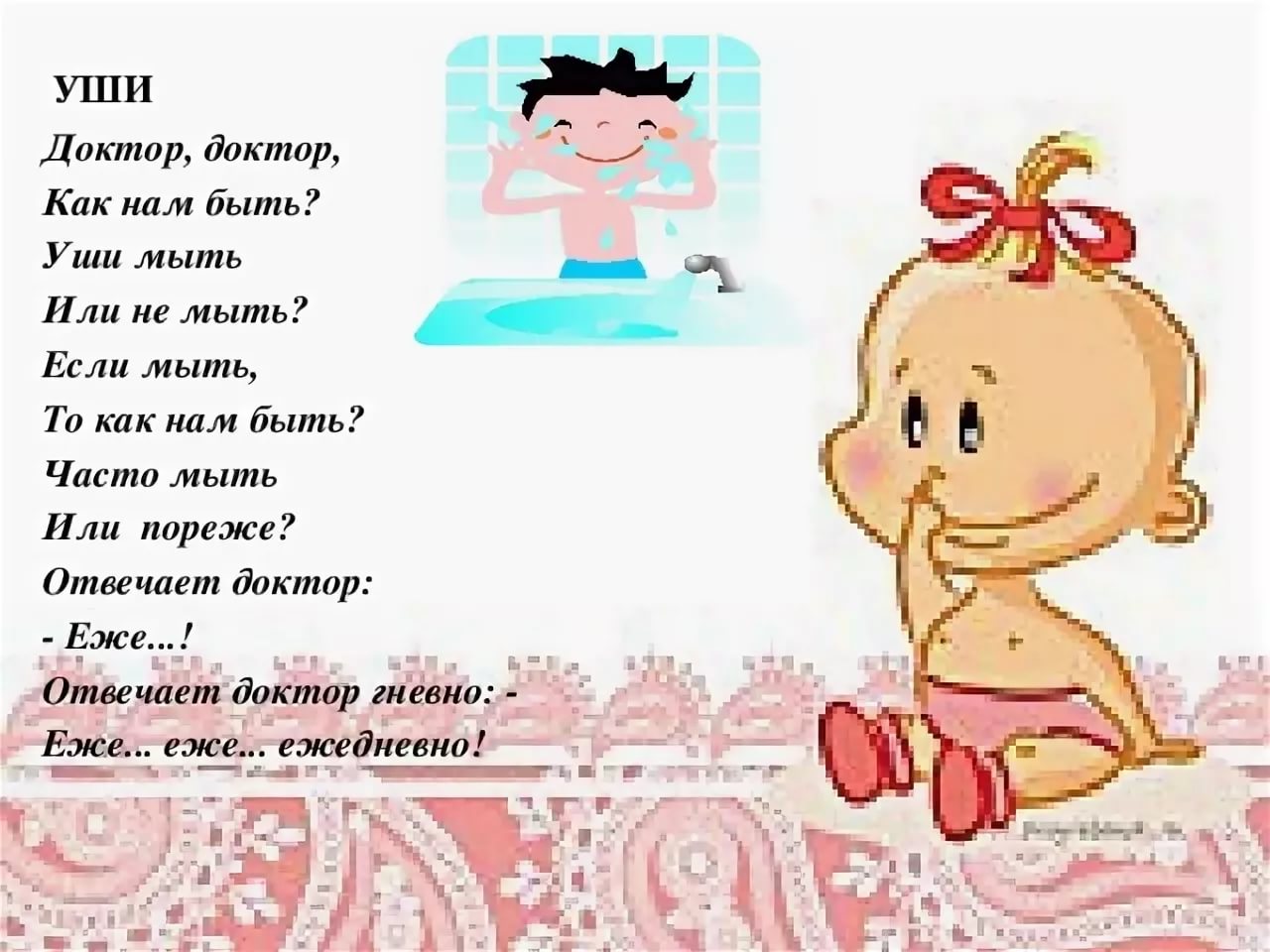 ОД: Физическое развитиеhttp://dou8.edu-nv.ru/svedeniya-ob-obrazovatelnoj-organizatsii/938-dokumenty/6328-stranichka-instruktora-po-sportu 